8. ročník1. a)    NS     b)                 S2. Martin přinesl dvakrát více sběru než Tomáš a Filip o 15 kg více než Martin.   Celkem přinesli 65 kg sběru. Kolik přinesl každý?   NS,S3. Rozlož v součin:  NS,Sa) x2 – 81b) y2 – 2xy + x2c) 4x2 + 20xy + 25y2d) 7 – 7x24. Vynásob a zjednoduš:a)  NS     b) NS  S      c) S5.Sestroj trojúhelník ABC, je-li dáno:c = 10 cm,  = 72°,  = 90°.Proveď rozbor, popis konstrukce a konstrukci  S6. Vypočítej objem a povrch válce s průměrem podstavy 10 cm a výškou válce 10 dm. (Válec si načrtni a vyznač do něj barevně známé údaje. NS S 7. Je dána kružnice k se středem dále body A  k a bod B  ka)Sestroj tečnu kružnice k v bodě A  NSb)Sestroj tečny kružnice k v bodě B   Sc)Vypočítej délku kružnice k(S;)  NS S     d)Vypočítej obsah kruhu K(S;)    NS S9. ročník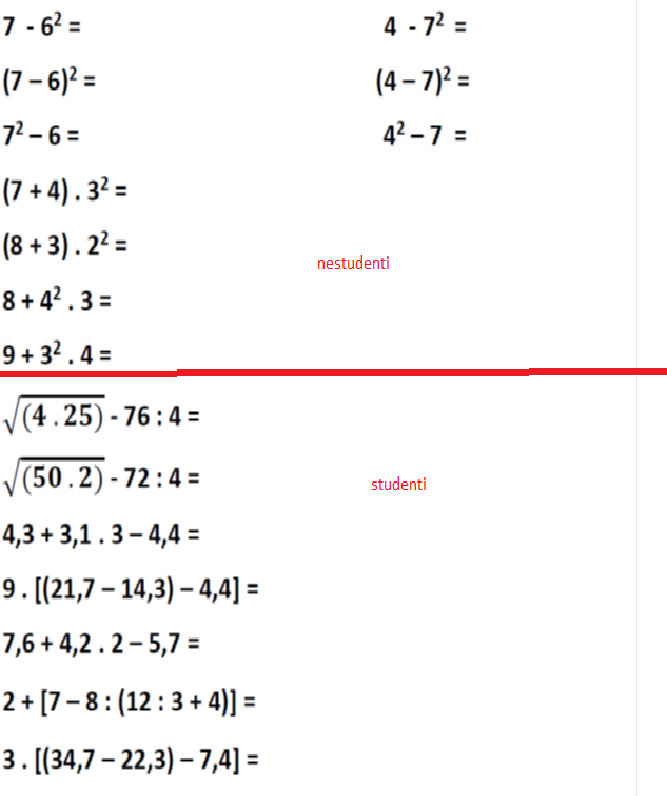 Nela a Jirka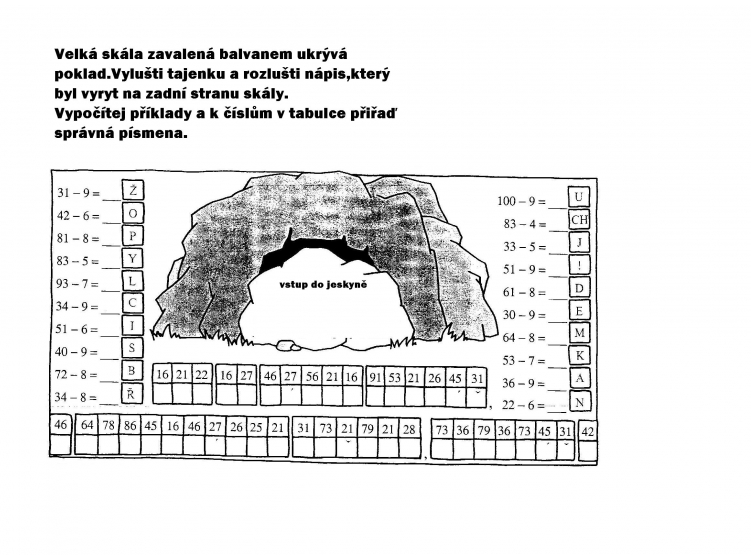 